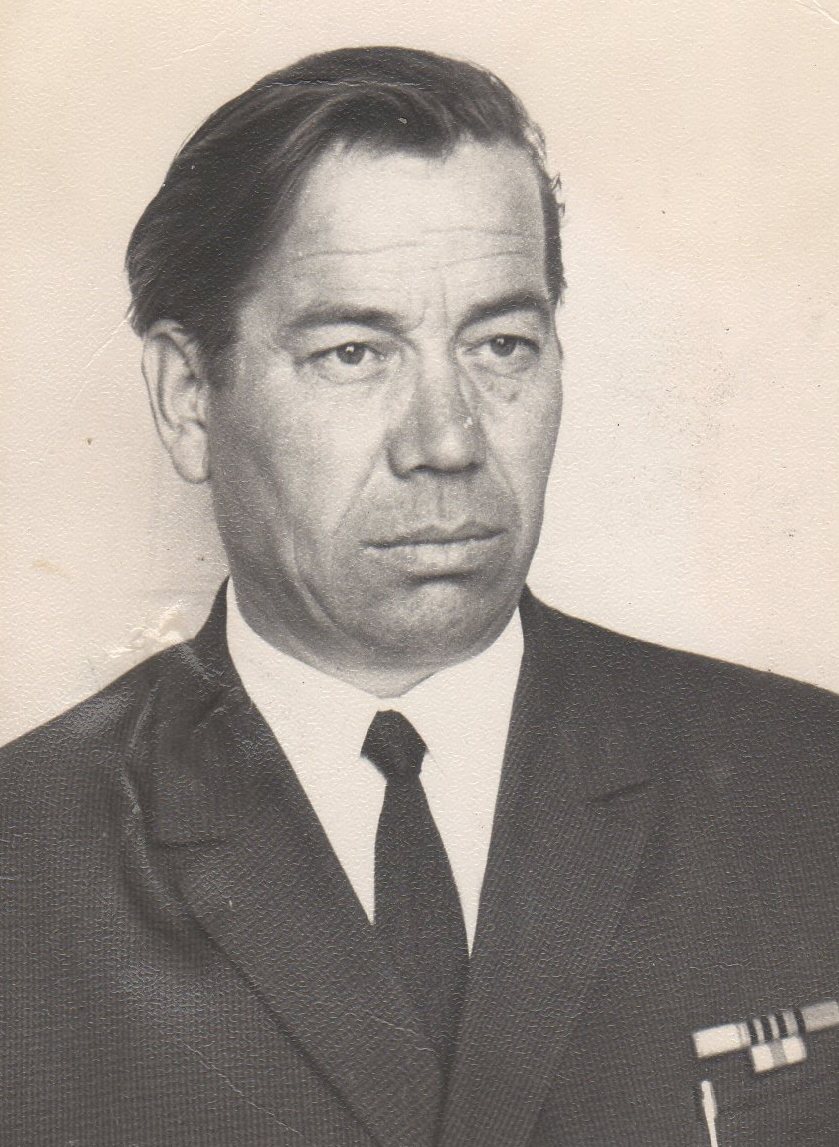 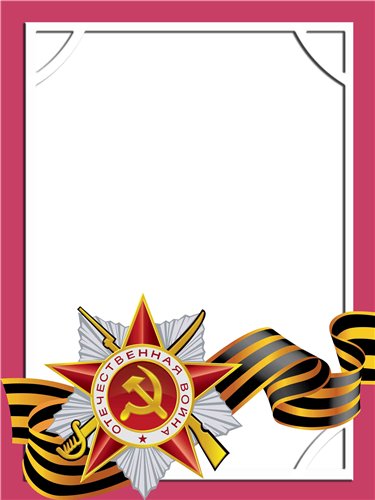                                                                                                                                        Певцов                                         Владимир                                                         Николаевич                                                       Ветеран войны.  Майор танковых войск  в отставке. Начальник пожарной части.             Родился в 1926 г., п. Атиг, русский, чл. КПСС.         В боях участвовал 1944 г. в составе 44 танковой бригаде – механик-водитель танка Т-34, первый Украинский фронт.         После ранения  и лечения в госпитале отправлен на учебу в Военное танковое училище. По окончании училища служил на Дальнем Востоке. Демобилизировался в 1956 г. по состоянию здоровья.          Награжден медалями «За боевые Заслуги», «За победу над Германией»  и другие четыре медали.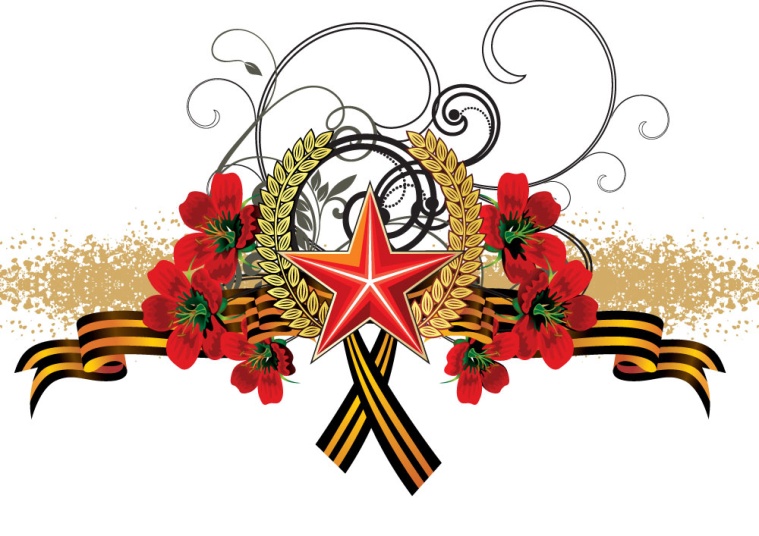 